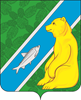 О внесении изменений в решениеСовета депутатов городского поселения Андраот 21.12.2022 № 26 «О бюджете муниципального образования городское поселение Андра на 2023 год и на плановый период 2024 и 2025 годов»В связи с уточнением бюджета городского поселения Андра на 2023 год, Совет депутатов городского поселения Андра РЕШИЛ:Внести следующие изменения в решение Совета депутатов городского поселения Андра от 21.12.2022 № 26 «О бюджете муниципального образования городское поселение Андра на 2023 год и на плановый период 2024 и 2025 годов»:1.1.   В абзаце 2 пункта 1 слова «27 503,1 тыс. рублей» заменить словами «27 754,7 тыс. рублей»;1.2. В абзаце 3 пункта 1 слова «33 560,9 тыс. рублей» заменить словами «33 812,5  тыс. рублей»;1.3. В абзаце 2 пункта 16 слова «14 903,1 тыс. рублей» заменить словами «14 926,7 тыс. рублей»;1.4. Абзац 4 пункта 15 изложить в новой редакции:«увеличение за счет средств федерального бюджета, бюджета Ханты-Мансийского автономного округа – Югры, бюджета Октябрьского района объема субвенций, субсидий и иных межбюджетных трансфертов на основании правового акта Ханты-Мансийского автономного округа – Югры, Октябрьского района доведения предельного объема оплаты денежных обязательств за счет межбюджетных трансфертов, предоставляемых в форме субсидий, субвенций и иных межбюджетных трансфертов, поступления иных межбюджетных трансфертов, имеющих целевое назначение, сверх объемов, утвержденных решением о бюджете;» 1.5. В абзаце 2 пункта 17 слова «3 419,9 тыс. рублей» заменить словами «3 619,8 тыс. рублей»;1.6. В абзаце 2 пункта 18 слова «6 595,8 тыс. рублей» заменить словами «6 795,8 тыс. рублей»;1.7. Изложить в новой редакции приложение 1 «Источники внутреннего финансирования дефицита бюджета городского поселения Андра на 2023 год»; приложение 3 «Доходы  бюджета  городского  поселения  Андра  на  2023  год»; приложение 5 «Распределение бюджетных ассигнований по разделам, подразделам, целевым статьям (муниципальным программам и непрограммным направлениям деятельности), группам (группам и подгруппам) видов расходов классификации расходов бюджета городского поселения Андра на 2023 год»; приложение 7 «Распределение бюджетных ассигнований по разделам и подразделам классификации расходов бюджета городского поселения Андра на 2023 год»; приложение 9 «Ведомственная структура расходов бюджета городского поселения Андра на 2023 год»; приложение 11 «Объем межбюджетных трансфертов, предоставляемых бюджету Октябрьского района на осуществление части полномочий по решению вопросов местного значения на 2023 год»; приложение 13 «Объем субвенций, субсидий и иных межбюджетных трансфертов, получаемых из федерального бюджета, бюджета Ханты–Мансийского автономного округа – Югры и бюджета Октябрьского района на 2023 год», согласно приложениям 1 - 7 к настоящему решению.2. Опубликовать настоящее решение в официальном сетевом издании «Официальный сайт Октябрьского района», а также разместить на официальном сайте городского поселения Андра в сети «Интернет». 3.  Решение вступает в силу после его официального опубликования.   4.  Контроль за исполнением решения возложить на Комиссию по бюджету налогам и финансам Совета депутатов городского поселения Андра.Председатель Совета депутатов	                          Глава городского поселения Андрагородского поселения Андра___________________ В.Г. Морозов                        _________________ Н.В. ЖукИсполнитель:Главный специалист бюджетного отдела Комитета по управлению муниципальнымифинансами администрации Октябрьского районаА.Н. НефёдоваТел: 28-181Согласовано:СОВЕТ ДЕПУТАТОВГОРОДСКОГО ПОСЕЛЕНИЯ АНДРАОктябрьского районаХанты-Мансийского автономного округа-ЮгрыРЕШЕНИЕСОВЕТ ДЕПУТАТОВГОРОДСКОГО ПОСЕЛЕНИЯ АНДРАОктябрьского районаХанты-Мансийского автономного округа-ЮгрыРЕШЕНИЕСОВЕТ ДЕПУТАТОВГОРОДСКОГО ПОСЕЛЕНИЯ АНДРАОктябрьского районаХанты-Мансийского автономного округа-ЮгрыРЕШЕНИЕСОВЕТ ДЕПУТАТОВГОРОДСКОГО ПОСЕЛЕНИЯ АНДРАОктябрьского районаХанты-Мансийского автономного округа-ЮгрыРЕШЕНИЕСОВЕТ ДЕПУТАТОВГОРОДСКОГО ПОСЕЛЕНИЯ АНДРАОктябрьского районаХанты-Мансийского автономного округа-ЮгрыРЕШЕНИЕСОВЕТ ДЕПУТАТОВГОРОДСКОГО ПОСЕЛЕНИЯ АНДРАОктябрьского районаХанты-Мансийского автономного округа-ЮгрыРЕШЕНИЕСОВЕТ ДЕПУТАТОВГОРОДСКОГО ПОСЕЛЕНИЯ АНДРАОктябрьского районаХанты-Мансийского автономного округа-ЮгрыРЕШЕНИЕСОВЕТ ДЕПУТАТОВГОРОДСКОГО ПОСЕЛЕНИЯ АНДРАОктябрьского районаХанты-Мансийского автономного округа-ЮгрыРЕШЕНИЕСОВЕТ ДЕПУТАТОВГОРОДСКОГО ПОСЕЛЕНИЯ АНДРАОктябрьского районаХанты-Мансийского автономного округа-ЮгрыРЕШЕНИЕСОВЕТ ДЕПУТАТОВГОРОДСКОГО ПОСЕЛЕНИЯ АНДРАОктябрьского районаХанты-Мансийского автономного округа-ЮгрыРЕШЕНИЕ«13»июня2023г.№23пгт. Андрапгт. Андрапгт. Андрапгт. Андрапгт. Андрапгт. Андрапгт. Андрапгт. Андрапгт. Андрапгт. АндраЗаместитель главы Октябрьского района по экономике, финансам  «____» ______________ 2023г.подписьН.Г. КуклинаЗаведующий юридический отдел администрации Октябрьского района  «____» ______________ 2023г.подписьЛ.Ю. ДаниленкоНачальник организационно-правового отдела администрации городского поселения Андра                                                «____» ______________ 2023г.подписьД. П. ПостноваПредседательКонтрольно-счетной палаты Октябрьского района  «____» ______________ 2023г.подписьО.М. Бачурина